Asynchronous Learning for Grade 6-8 French ImmersionWeek of May 25, 2021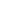 Les animauxBut d’apprentissage:  Je lis et je regarde des vidéos au sujet des animaux. Je fais un projet de recherche en suivant les étapes.But d’apprentissage:  Je lis et je regarde des vidéos au sujet des animaux. Je fais un projet de recherche en suivant les étapes.Bonjour! Cette semaine, nous explorerons les animaux. Que signifient les animaux pour nous? Quel est le rôle des animaux dans notre monde? Comment sont nos relations avec les animaux? Commence à réfléchir à ces questions, et reviens à ces pensées lorsque tu explores les liens.Nous partageons la Terre avec ces êtres vivants. Comment nos actions mettent-elles certains animaux en danger?Bonjour! Cette semaine, nous explorerons les animaux. Que signifient les animaux pour nous? Quel est le rôle des animaux dans notre monde? Comment sont nos relations avec les animaux? Commence à réfléchir à ces questions, et reviens à ces pensées lorsque tu explores les liens.Nous partageons la Terre avec ces êtres vivants. Comment nos actions mettent-elles certains animaux en danger?Qu’est-ce que je sais à propos des animaux?Qu’est-ce que tu as déjà appris des animaux? Y a-t-il un concept en particulier dont tu te souviens bien? Explique.Comment est-ce que les animaux nous aident dans la vie? Donne quelques exemples de domaines différents (ex. à la maison, dans la communauté, au travail, dans le monde global).Quelles questions as-tu à propos des animaux? Fais une liste. Où pourrais-tu trouver la réponse à tes questions?Les animaux diversExplore un ou plusieurs de ces liens:Cinq (il y a plusieurs vidéos dans cette collection à propos des animaux spécifiques)Les animaux domestiques8 animaux bizarresLe monde animalLes chiens de travail (pages 16-19)Entrevue avec Daniel Gervais (pages 6-7)Les animaux de compagnie (pages 24-25)Top 3 - Les chinchillasTop 5 des gros insectesTop 5 sur les lionsTop 5 sur le castorTop 5 sur les hippocampesChoisis un animal qui t’intéresse. Choisis des éléments pour créer un projet RAFT. Prépare ton travail. Partage ton travail avec quelqu’un, si possible. Les animaux en dangerExplore un ou plusieurs de ces liens:Espèce en périlActive-toi: Les animaux et nous Active-toi: Les animauxLes animaux arctiques en voie de disparitionTop 5 des espèces menacéesDis donc (commence à 5:10)Pourquoi y a-t-il des animaux en danger? Explique en utilisant des exemples du texte et aussi de tes connaissances antérieures.Que faut-il faire pour protéger les animaux en danger? Développe un argument qui peut convaincre quelqu’un à changer ses habitudes et agir afin de protéger un animal en particulier, ou des animaux en général. Sois persuasif/persuasive!À la tâche!Fais un projet de recherche au sujet des animaux. Choisis un sujet qui t’intéresse. Exemples:un animal spécifiqueles animaux en dangernos relations avec les animauxl’importance/le rôle des animaux dans notre vieles animaux dans l’art/dans les films/dans la culture ____?Fais un remue-méninges (brainstorm) pour choisir 3 ou 4 aspects de ton sujet à rechercher.Fais des recherches et ajoute tes connaissances à ton organisateur graphique. Tu peux utiliser la Bibliothèque virtuelle pour t’aider. (ex. Encyclopédie canadienne, Universalis Jr)Choisis un format pour partager ton travail. Exemples:un diaporama dans Google Slidesune vidéoune infographie (une affiche)une annonce pour la télé ou pour la radioun site/une page web?            Prépare ton travail.Relis ton travail et fais des révisions. Pense à l’organisation des idées, les exemples que tu donnes, l’orthographe, et la ponctuation. Partage ton travail avec quelqu’un. De quoi es-tu fier/fière? Que ferais-tu différemment la prochaine fois? Pourquoi?